Twórcza zabawa plastyczna z wykorzystaniem rolek po papierze toaletowym.Rolka po papierze to jeden z tych surowców, który zawsze w domu mamy. Zwykle zużyte rolki wyrzucamy do śmietnika. A tymczasem mogą posłużyć jako źródło kreatywnych prac plastycznych. Możemy wyczarować z nich wiele rzeczy, wszystko zależy od Waszej wyobraźni. Użyjemy materiałów, które znajdą się w każdym domu, będą potrzebne m.in. nożyczki, klej, kredki, flamastry lub farby, ścinki kolorowego papieru, ścinki materiałów, bibuła.To świetna zabawa aby rozwijać kreatywność, zdolności manualne, zmysł artystyczny, wyobraźnię. Można wykonać ją wspólnie z młodszymi dziećmi, 5,6 latki poradzą już sobie same i zapewniamy, że nie będą przy tym się nudzić. Jednak najlepiej zaangażować w zabawę całą rodzinę. Oto kilka inspiracji na wykorzystanie rolki po papierze. Bawcie się dobrze!!!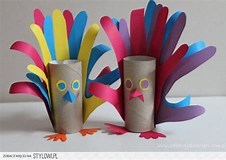 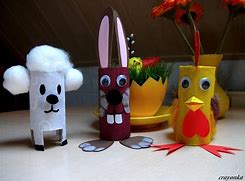 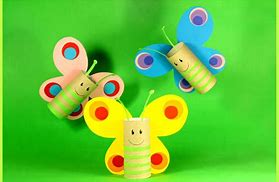 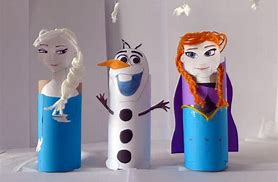 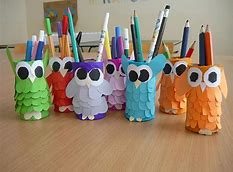 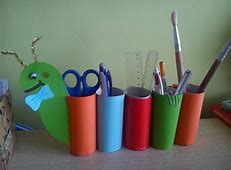 